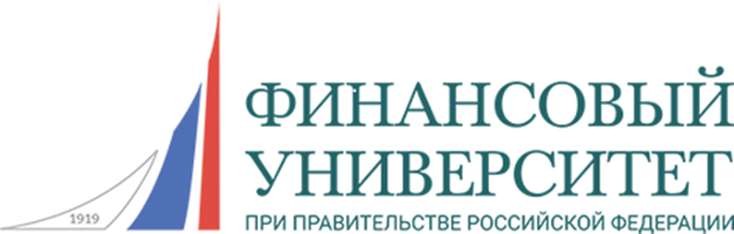 КАФЕДРА«ГОСУДАРСТВЕННОЕ И МУНИЦИПАЛЬНОЕ УПРАВЛЕНИЕ»Факультета «Высшая школа управления»ИНФОРМАЦИОННОЕ ПИСЬМОУважаемые коллеги!Приглашаем Вас принять участиев IX-й Международной научно-практической конференции«АКТУАЛЬНЫЕ ПРОБЛЕМЫ И ПЕРСПЕКТИВЫ РАЗВИТИЯ ГОСУДАРСТВЕННОГО И МУНИЦИПАЛЬНОГО УПРАВЛЕНИЯ»Дата проведения конференции: 19 декабря 2023 года Время проведения: 15:30 – 19:00Место проведения: 125993, г. Москва, Верхняя Масловка, 15, ФГБОУ ВО «Финансовый университет при Правительстве Российской Федерации», Факультет «Высшая школа управления», Кафедра «Государственное и муниципальное управление».Формат проведения конференции: очный.Цель конференции – обмен научными идеями и опытом по вопросам государственного и муниципального управления, а также укрепление научно- исследовательского потенциала бакалавров, магистрантов и аспирантов.К участию в конференции приглашаются преподаватели и студенты высших учебных заведений, сотрудники научных и научно-исследовательских организаций, представители органов власти и организаций.Программой конференции планируется проведение пленарного заседания и секций:Секция ППС «Умные города и технологии управления»Секция ППС «Актуальные проблемы управления отраслями социальной сферы»Студенческая секция «Современные технологии и инструменты государственного менеджмента»Студенческая секция «Проблемы государственного управления регионами и городами»Студенческая секция «Будущее государственного и муниципального управления»Заявки для участия в работе конференции принимаются до 7 декабря 2023 года по ссылке: https://docs.google.com/forms/d/1A1Ko-VVVQYN35Ax3cEXMfTjdBMlCsIAfMbCx0kY7Aj4/edit   Решение о включении в программу будет принято до 10 декабря 2022 г. и разослано авторам.За дополнительной информацией обращайтесь в оргкомитет конференции: Москвитина Екатерина Ильинична: 8-917-570-52-20Надеемся увидеть Вас среди участников нашей конференции.